I. Write a short note for the following questions in 150 words each     	(6X5=30)Onion Skin Pixelation animation Tween animation Easy in and Easy out Bone tool Pose to Pose animationII. Answer any FOUR of the following questions in 300 words each.		(4X10=40)Explain ARC principle with a diagram.Design a character facial expression with different eye movements.What are the different types of symbols in animation?  Illustrate with suitable examples.List out the importance of sound design in animation films. Explain how sound effects are created in the films.Explain key frame animation with suitable examples.										VC 6317_A_19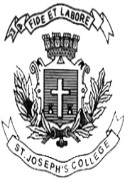 ST. JOSEPH’S COLLEGE (AUTONOMOUS), BANGALORE-27ST. JOSEPH’S COLLEGE (AUTONOMOUS), BANGALORE-27ST. JOSEPH’S COLLEGE (AUTONOMOUS), BANGALORE-27ST. JOSEPH’S COLLEGE (AUTONOMOUS), BANGALORE-27ST. JOSEPH’S COLLEGE (AUTONOMOUS), BANGALORE-27ST. JOSEPH’S COLLEGE (AUTONOMOUS), BANGALORE-27BA VISUAL COMMUNICATION - VI SEMESTERBA VISUAL COMMUNICATION - VI SEMESTERBA VISUAL COMMUNICATION - VI SEMESTERBA VISUAL COMMUNICATION - VI SEMESTERBA VISUAL COMMUNICATION - VI SEMESTERBA VISUAL COMMUNICATION - VI SEMESTERSEMESTER EXAMINATION- APRIL 2019SEMESTER EXAMINATION- APRIL 2019SEMESTER EXAMINATION- APRIL 2019SEMESTER EXAMINATION- APRIL 2019SEMESTER EXAMINATION- APRIL 2019SEMESTER EXAMINATION- APRIL 2019VC6317: Basics Of AnimationVC6317: Basics Of AnimationVC6317: Basics Of AnimationVC6317: Basics Of AnimationVC6317: Basics Of AnimationVC6317: Basics Of AnimationTime- 2 1/2 hrsTime- 2 1/2 hrsMax Marks-70Max Marks-70This paper contains ONE printed page and TWO partsThis paper contains ONE printed page and TWO partsThis paper contains ONE printed page and TWO partsThis paper contains ONE printed page and TWO partsThis paper contains ONE printed page and TWO partsThis paper contains ONE printed page and TWO parts